Приложение 1 к приказу МАУ ИМЦ                                                                                            от __13.01.2022 г._______№ __3_____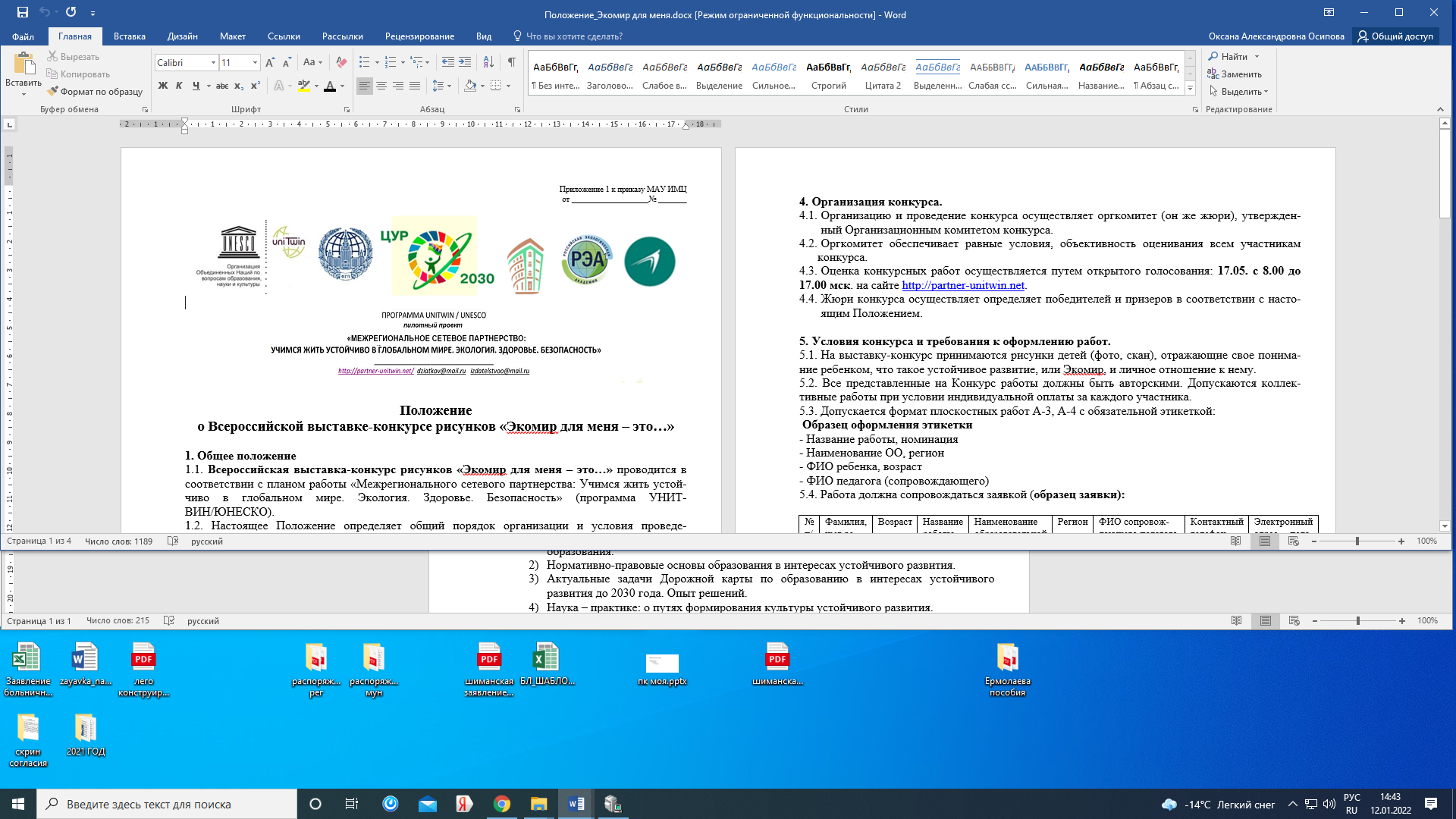 Положение о Всероссийской выставке-конкурсе рисунков «Экомир для меня – это…» 1. Общее положение1.1. Всероссийская выставка-конкурс рисунков «Экомир для меня – это…» проводится в соответствии с планом работы «Межрегионального сетевого партнерства: Учимся жить устойчиво в глобальном мире. Экология. Здоровье. Безопасность» (программа УНИТВИН/ЮНЕСКО).1.2. Настоящее Положение определяет общий порядок организации и условия проведения Всероссийской выставки-конкурса рисунков «Экомир для меня – это…» (далее – конкурс).1.3. Организаторами Конкурса выступают:− Научный совет по проблемам экологического образования РАО (Россия);− Российское сетевое партнерство педагогов «Учимся жить устойчиво в глобальном мире: Экология. Здоровье. Безопасность»; −	Партнерство Кафедры ЮНЕСКО по изучению глобальных проблем и возникающих социальных и этических вызовов для больших городов и их населения факультета глобальных процессов МГУ им М.В. Ломоносова по теме «Экологическое образование для устойчивого развития в глобальном мире»;−	Российская экологическая академия;−	МАУ ИМЦ г. Томска.1.4. Мероприятие является платной образовательной услугой: «Организация и проведение мероприятий для обучающихся и родителей сверх услуг, финансируемых бюджетом» (Всероссийская выставка-конкурс рисунков «Экомир для меня – это…»).2. Цель и задачи конкурса.2.1. Цель - раскрытие творческих способностей, понимание ребенком, что такое устойчивое развитие, или Экомир.2.2. Задачи:- развитие у детей художественного восприятия и эмоциональной отзывчивости на окружающий мир;- удовлетворение потребности детей в самовыражении через развитие детского творчества в изобразительной деятельности.Участники конкурса.Конкурс проводится среди обучающихся дошкольных образовательных организаций, общеобразовательных организаций (начальная школа) и учреждений дополнительного образования. Возраст участников – от 4-х до 16-и лет. Количество участников конкурса от организации не ограничено.Организация конкурса.Организацию и проведение конкурса осуществляет оргкомитет (он же жюри), утвержденный Организационным комитетом конкурса.Оргкомитет обеспечивает равные условия, объективность оценивания всем участникам конкурса.Оценка конкурсных работ осуществляется путем открытого голосования: 17.05. с 8.00 до 17.00 мск. на сайте http://partner-unitwin.net. Жюри конкурса осуществляет определяет победителей и призеров в соответствии с настоящим Положением.Условия конкурса и требования к оформлению работ.На выставку-конкурс принимаются рисунки детей (фото, скан), отражающие свое понимание ребенком, что такое общество устойчивого развития, или Экомир, и личное отношение к нему.5.2. Все представленные на Конкурс работы должны быть авторскими. Допускаются коллективные работы при условии индивидуальной оплаты за каждого участника.5.3. Допускается формат плоскостных работ А-3, А-4 с обязательной этикеткой: Образец оформления этикетки - Название работы, номинация- Наименование ОО, регион- ФИО ребенка, возраст- ФИО педагога (сопровождающего)5.4. Работа должна сопровождаться заявкой (образец заявки):Критерии отбора работ Конкурса.- соответствие тематике конкурса;- креативность, оригинальность;- качество исполнения;- эстетичность;- отсутствие стереотипных решений.7. Сроки проведения конкурса.7.1.  Срок приема работ участников Конкурса – 1 марта – 26 апреля 2022 г.7.2. Оценка работ участников Конкурса путем открытого голосования – 17.05. с 8.00 до 17.00 мск.7.3. Срок подведения итогов конкурса (протокол на сайте http://partner-unitwin.net): 18.05.2022 г. в 13.00 мск.7.4. Срок подготовки электронных грамот победителей и призеров, сертификатов участников – 19-26 мая 2022 г.7.5. Срок рассылки электронных грамот победителей и призеров, сертификатов участников -  не позднее 5 июня 2022 г.7.6. Итоги конкурса будут представлены на сайтах: http://moodle.imc.tomsk.ru, http://partner-unitwin.net, mau_imc_tomsk в Instagram.7.7.	Работы, поступившие после 26 апреля 2022 года, оформленные с нарушениями требований, а также без оригиналов документов и квитанции об оплате к участию в конкурсе не допускаются.8. Участие в конкурсе.8.1. Участие в конкурсе платное - 200 рублей на одну индивидуальную заявку. Допустимо коллективное участие на одну заявку. Если в заявке более одного человека (командное участие в конкурсе), то оплата производится дополнительно за каждого участника. Например, если в конкурсе участвуют 5 человек, соответственно, оплата 1000 рублей и т.п. 8.2. Документы, на основе которых осуществляются платные услуги, размещены на сайтах http://partner-unitwin.net, http://imc.tomsk.ru в разделе «Платные услуги. Творческие конкурсы». Дополнительно осуществляется рассылка документов по образовательным организациям (заявление, договор, акт, согласие на обработку персональных данных).8.3. Для того, чтобы принять участие, необходимо: Шаг 1. Оплатить участие в конкурсе по реквизитам, указанным в квитанции, до 26 апреля 2022 г. (скачать квитанцию в разделе «Формы документов для оплаты». Оплату можно произвести онлайн через Сбербанк по реквизитам, указанным в квитанции, далее – сохранить чек об оплате). Если от образовательной организации несколько работ (несколько заявок), можно оплатить одним чеком, а затем откопировать по количеству заявок и приложить к каждому пакету документов.Шаг 2. Скачать и заполнить документы родителям (законным представителям): договор, акт, заявление и согласие на обработку персональных данных СИНЕЙ пастой, НЕ проставляя и НЕ изменяя даты, не допускаются исправления и использование корректора. Если заявка коллективная, то пакет документов заполняет каждый участник. Например, если в конкурсе участвуют 5 человек, соответственно заполняется 5 комплектов документов, т.к. сумма оплаты составляет 1000 рублей и т.п.Шаг 3. Заполнить ЗАЯВКУ в формате Word (п.5.4 настоящего положения). Если участие коллективное, то в отдельной строке в таблицу вносятся данные на каждого участника.Шаг 4. Сделать фото (скан) рисунка, файл подписать по фамилии участника конкурса.Шаг 5. Выслать конкурсную работу (фото, скан), заявку в формате Word, фото (скан) чека об оплате, на электронный адрес –  fateevaoi80@gmail.com с пометкой в теме письма – ЭКОМИР_ФАМИЛИЯ УЧАСТНИКА, образовательная организация, регион. НАПРИМЕР: ЭКОМИР_ Иванова, МАДОУ № 243 г. Тверь. Написать сообщение по WhatsApp на номер 8-952-891-98-71 для уточнения о получении конкурсной работы, предварительно указав в сообщении: название конкурса, ФИО ребенка, регион, электронный адрес, с которого отправлена работа.Шаг 6. Для участников регионов РФ, кроме города Томска, Северска, приложить скан квитанции об оплате и отправить по почте России до 26 апреля 2022 г. оригиналы всех заполненных документов, не скрепляя листы между собой (договор, акт, заявление, согласие на обработку персональных данных, чек об оплате) по адресу: 634041, МАУ ИМЦ г. Томск, ул. Киевская 89, Лалетиной Марине Викторовне.Если пакет документов отправлен заказным письмом, то необходимо по адресу: fateevaoi80@gmail.com сообщить номер трека и дату отправления. Внимание! Всем участникам из города Томска и Северска заполненный пакет документов, не скрепляя листы между собой, (договор, акт, заявление, согласие на обработку персональных данных, чек об оплате) необходимо привезти по адресу: г. Томск, ул. Киевская 89, понедельник-пятница с 9.00-13.00, 14.00-16.30 (звонок на входе). Обращаем Ваше внимание, что без оригиналов документов и квитанции об оплате конкурсные работы к участию не принимаются.Награждение победителей и призёровПобедители и призёры выставки-конкурса награждаются грамотами (отправляются на электронный адрес, указанный в заявке), участникам отправляется электронный сертификат до 5 июня 2022 г.  Контактная информация: ooa555@yandex.ru, 8-952-892-54-40, Осипова Оксана Александровна, заместитель директора по развитию МАУ ИМЦ                                                              Приложение 2 к приказу МАУ ИМЦ                                                                                            от ___13.01.2022 г._______№ ____3___Состав оргкомитета Всероссийской выставки-конкурса рисунков «Экомир для меня – это…»Дзятковская Елена Николаевна, Ведущий научный сотрудник лаборатории теоретической педагогики и философии образования ФГБНУ «ИСРО РАО», д.б.н., профессор, руководитель Партнерства Кафедры ЮНЕСКО по изучению глобальных проблем и возникающих социальных и этических вызовов для больших городов и их населения факультета глобальных процессов МГУ им М.В. Ломоносова по теме «Экологическое образование для устойчивого развития в глобальном мире»;Пустовалова Вега Вадимовна, к.п.н., директор МАУ ИМЦ г. Томска, координатор партнёрства «Учимся жить устойчиво в глобальном мире», эксперт сетевой секции «Экологическое образование для устойчивого развития в глобальном мире» кафедры ЮНЕСКО по проблемам больших городов Факультета глобальных процессов МГУ им М.В. Ломоносова;Злобина Анна Константиновна, заместитель директора МАУ ИМЦ;Осипова Оксана Александровна, заместитель директора, методист МАУ ИМЦ;Примакова Ирина Александровна, методист МАУ ИМЦ;Фатеева Ольга Ивановна, методист МАУ ИМЦ.№ п/ пФамилия, имя ребенкаВозрастНазвание работыНаименование образовательной организации (сокращенное)РегионФИО сопровождающего педагогаКонтактный телефон педагога Электронный адрес педагога